2 Samuel 6 — The Ark Comes To Jerusalem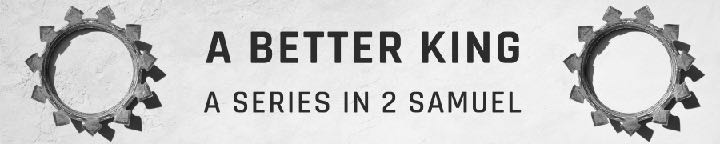 April 16, 2023Obedience to the Word of God brings blessing from God.1. Disobedience to God’s Word brings disaster.David again gathered all the chosen men of Israel, thirty thousand. And David arose and went with all the people who were with him from Baale-judah to bring up from there the ark of God, which is called by the name of the LORD of hosts who sits enthroned on the cherubim. 2 Samuel 6:1–2 (ESV)Then let us bring again the ark of our God to us, for we did not seek it in the days of Saul. 1 Chronicles 13:3 (ESV)…Aaron and his sons shall go in and take down the veil of the screen and cover the ark of the testimony with it. Then they shall put on it a covering of goatskin and spread on top of that a cloth all of blue,… Numbers 4:5–6 (ESV)You shall make poles of acacia wood and overlay them with gold. And you shall put the poles into the rings on the sides of the ark to carry the ark by them. Exodus 25:13–14 (ESV)And when Aaron and his sons have finished covering the sanctuary and all the furnishings of the sanctuary, as the camp sets out, after that the sons of Kohath shall come to carry these, but they must not touch the holy things, lest they die… Numbers 4:15 (ESV)but they shall not go in to look on the holy things even for a moment, lest they die. Numbers 4:20 (ESV)And they carried the ark of God on a new cart and brought it out of the house of Abinadab, which was on the hill. And Uzzah and Ahio, the sons of Abinadab, were driving the new cart, with the ark of God, and Ahio went before the ark. 
2 Samuel 6:3–4 (ESV)I do not permit a woman to teach or to exercise authority over a man; rather, she is to remain quiet. For Adam was formed first, then Eve;… 
1 Timothy 2:12–13 (ESV)For this reason God gave them up to dishonorable passions. For their women exchanged natural relations for those that are contrary to nature; and the men likewise gave up natural relations with women and were consumed with passion for one another, men committing shameless acts with men and receiving in themselves the due penalty for their error. Romans 1:26–27 (ESV)And David and all the house of Israel were celebrating before the LORD, with songs and lyres and harps and tambourines and castanets and cymbals. 2 Samuel 6:5 (ESV)And when they came to the threshing floor of Nacon, Uzzah put out his hand to the ark of God and took hold of it, for the oxen stumbled. 2 Samuel 6:6 (ESV)And the anger of the Lord was kindled against Uzzah, and God struck him down there because of his error, and he died there beside the ark of God. 2 Samuel 6:7 (ESV)And David was angry because the LORD had broken out against Uzzah. And that place is called Perez-uzzah to this day. 2 Samuel 6:8 (ESV)And David was afraid of the LORD that day, and he said, “How can the ark of the LORD come to me?” 2 Samuel 6:9 (ESV)So David was not willing to take the ark of the LORD into the city of David. But David took it aside to the house of Obed-edom the Gittite. 2 Samuel 6:10 (ESV)And the ark of the LORD remained in the house of Obed-edom the Gittite three months, and the LORD blessed Obed-edom and all his household. 2 Samuel 6:11 (ESV)2. Obedience to God’s Word brings blessing.…I came that they may have life and have it abundantly. John 10:10 (ESV)Then David said that no one but the Levites may carry the ark of God, for the LORD had chosen them to carry the ark of the LORD and to minister to him forever. 1 Chronicles 15:2 (ESV)And the Levites carried the ark of God on their shoulders with the poles, as Moses had commanded according to the word of the LORD. 
1 Chronicles 15:15 (ESV)Because you did not carry it the first time, the LORD our God broke out against us, because we did not seek him according to the rule. 
1 Chronicles 15:13 (ESV)…So David went and brought up the ark of God from the house of Obed-edom to the city of David with rejoicing. 2 Samuel 6:12b (ESV)And when those who bore the ark of the LORD had gone six steps, he sacrificed an ox and a fattened animal. 2 Samuel 6:13 (ESV)And David danced before the LORD with all his might… 2 Samuel 6:14a (ESV)…And David was wearing a linen ephod. 2 Samuel 6:14b (ESV)…And Doeg the Edomite turned and struck down the priests, and he killed on that day eighty-five persons who wore the linen ephod. 1 Samuel 22:18 (ESV)David was clothed with a robe of fine linen, as also were all the Levites who were carrying the ark, and the singers and Chenaniah the leader of the music of the singers. And David wore a linen ephod. 1 Chronicles 15:27 (ESV)So David and all the house of Israel brought up the ark of the LORD with shouting and with the sound of the horn. 2 Samuel 6:15 (ESV)David also commanded the chiefs of the Levites to appoint their brothers as the singers who should play loudly on musical instruments, on harps and lyres and cymbals, to raise sounds of joy. 1 Chronicles 15:16 (ESV)As the ark of the LORD came into the city of David, Michal the daughter of Saul looked out of the window and saw King David leaping and dancing before the LORD, and she despised him in her heart. 2 Samuel 6:16 (ESV)And they brought in the ark of the LORD and set it in its place, inside the tent that David had pitched for it. And David offered burnt offerings and peace offerings before the LORD. And when David had finished offering the burnt offerings and the peace offerings, he blessed the people in the name of the LORD of hosts and distributed among all the people, the whole multitude of Israel, both men and women, a cake of bread, a portion of meat, and a cake of raisins to each one. Then all the people departed, each to his house. 2 Samuel 6:17–19 (ESV)And David returned to bless his household. But Michal the daughter of Saul came out to meet David and said, “How the king of Israel honored himself today, uncovering himself today before the eyes of his servants’ female servants, as one of the vulgar fellows shamelessly uncovers himself!” 2 Samuel 6:20 (ESV)Do not be unequally yoked with unbelievers. For what partnership has righteousness with lawlessness? Or what fellowship has light with darkness? 
2 Corinthians 6:14 (ESV)Charm is deceitful, and beauty is vain, but a woman who fears the LORD is to be praised. Proverbs 31:30 (ESV)And David said to Michal, “It was before the LORD, who chose me above your father and above all his house, to appoint me as prince over Israel, the people of the LORD—and I will celebrate before the LORD. I will make myself yet more contemptible than this, and I will be abased in your eyes. But by the female servants of whom you have spoken, by them I shall be held in honor.” 2 Samuel 6:21–22 (ESV)And Michal the daughter of Saul had no child to the day of her death. 
2 Samuel 6:23 (ESV)ApplicationsObedience to the Word of God leads to blessing from God.When we sin, we will suffer.Suffering comes from sin, even when don’t recognize our sin. This is why it is wise for us to constantly read, obey, and grow in God’s Word.Do not be unequally yoked.Life Group QuestionsRead 2 Samuel 6. What did you learn that was new? What parts of this message were a surprise?The first time David tried to bring the ark to Jerusalem, David lacked reverence for God’s holiness, and people suffered. Many American churches are also missing reverence for God and his holiness. How can churches help people cultivate a greater reverence for God’s holiness in a casual culture?When the ark teetered on the cart, Uzzah felt he had no choice but to stop it from falling. What can we learn from this about the way sin, and the consequences of sin, play out in daily life?As the king’s daughter, David fought hard to gain Michal as a wife (1 Samuel 18:20-29) and made great efforts to get her back when he became king (2 Samuel 3:13-16). Why was she important to him? Was she worth it? What does this teach us about the importance of choosing a godly spouse?David showed great passion for the Lord in his worship. How should we show passion for the Lord in our worship? What should our worship music in the church be like?How would you answer someone who claimed God’s wrath was unfair when Uzzah was struck dead because Uzzah had good intentions?What does this chapter reveal about God’s character and the importance of obedience to God’s Word?Would you describe your enthusiasm for worship as more like Michal or David? What does this teach us about ourselves?